MEŠANI KOMORNI PEVSKI ZBOR CELJE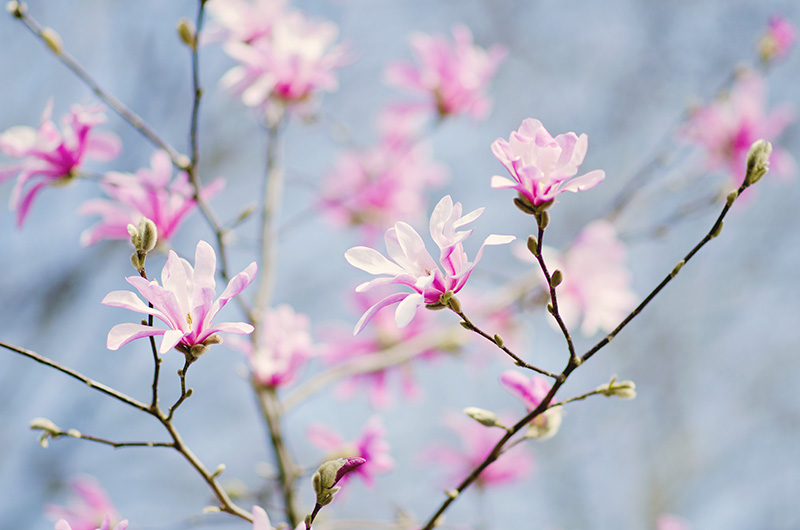 z zborovodkinjo Moniko LojenVABI NA KONCERT'' POZDRAV MLADOSTI ''v sredo, 25.5.2016 ob 19.30 uriv Jernejevi dvorani Vojnikgostje :MEŠANI PEVSKI ZBOR CETISzborovodkinja Sanja Poljšak PesanTOLKALNA SKUPINA RHYTHM FACTORYGLASBENE ŠOLE VELENJEmentor Tomaž LojenVstop prost